Sequência didática 3Disciplina: História	Ano: 6º	Bimestre: 4ºTítulo: A origem das três religiões monoteístas A. IntroduçãoA atividade a seguir tem por objetivo estimular os alunos a refletir sobre as semelhanças e diferenças entre as três grandes religiões monoteístas (judaísmo, cristianismo e islamismo). Dentre os pontos a serem comparados, destacam-se a percepção universalista do mundo e as dificuldades no contato com pessoas que possuem crenças diversas. Por tal razão, essa atividade também poderá contribuir ao aprendizado de práticas de tolerância, já que entre os tópicos abordados estão o flagelo da intolerância religiosa e a marginalização social. B. Objetivos de aprendizagemIdentificar as semelhanças e diferenças entre as três grandes religiões monoteístas. Compreender a importância do universalismo para a instituição da Igreja Cristã na Idade Média.Reconhecer mecanismos de exclusão social operacionalizados no interior da Igreja Cristã. Objeto de conhecimento: O papel da religião cristã, dos mosteiros e da cultura na Idade Média.Habilidade trabalhada: (EF06HI18) Analisar o papel da religião cristã na cultura e nos modos de organização social no período medieval.C. Tempo previsto100 minutos (2 aulas de aproximadamente 50 minutos cada)D. Recursos didáticosImagens impressas do “chapéu judeu” da Idade Média.Caderno e lápis.E. Desenvolvimento da sequência didáticaEtapa 1 Conteúdo específico: discussão sobre as semelhanças e diferenças entre as três religiões monoteístas.Tempo previsto: aproximadamente 50 minutos / 1 aulaGestão dos alunos: divididos em quatro gruposRecursos didáticos: caderno, lápisHabilidade: (EF06HI18)EncaminhamentoApós as aulas sobre os hebreus, o judaísmo, cristianismo e o islamismo, dividida a sala em quatro grupos. Três grupos ficarão responsáveis por expor ao restante da classe as principais características teológicas de cada uma das três religiões monoteístas. Dentre as principais características, espera-se que estejam elencados os “livros sagrados” utilizados por cada religião, os principais personagens que aparecem nos livros e as possibilidades de salvação. Ademais, sugere-se que a ordenação das apresentações respeite a sequência cronológica do surgimento das religiões, de forma que o primeiro grupo apresente o judaísmo, o segundo explique o cristianismo e o terceiro discorra sobre a religião muçulmana. Por fim, o quarto grupo ficará responsável por sistematizar as diferenças e semelhanças entre as três religiões e realizará sua apresentação na segunda etapa.Etapa 2 Conteúdo específico: reflexão sobre tolerância.Tempo previsto: aproximadamente 50 minutos / 1 aulaGestão dos alunos: organizados em quatro gruposRecursos didáticos: caderno e lápisHabilidade: (EF06HI18)EncaminhamentoPara realizar esta etapa, o quarto grupo deve apresentar a sua breve sistematização. O professor deverá atentar-se à questão do “universalismo”. Evidentemente, não se trata de fazer uma discussão filosófica e profunda, mas de apontar que o “universalismo” das três grandes religiões monoteístas advém da ideia de que Deus é onipotente, onipresente e onisciente (ainda assim, é importante notar que enquanto cristão e muçulmanos são doutrinários, visando a conversão dos demais, os judeus não o são). Dentre as questões que podem ser problematizadas, está a dificuldade que essa concepção “universalista” tem de lidar com pessoas que não creem nesse Deus onipotente, onisciente e onipresente. A fim de subsidiar a discussão, o professor pode mostrar a imagem abaixo do “chapéu judeu” – geralmente de cor amarela – que se tornou de uso obrigatório para homens judaicos em alguns países da Europa a partir do Quarto Concílio de Latrão (1215). Vale lembrar que o Codex Manesse – livro de onde a imagem a seguir foi retirada – é uma obra de canções e poesia. Observe que a presença de um judeu – o poeta Susskind von Trimberg – é destacada pelo chapéu amarelo. Assim, de acordo com a vestimenta, distinguia-se as pessoas que possuíam crenças distintas das do cristianismo. Séculos mais tarde, esse tipo de distinção se estendeu ao espaço urbano. A palavra “Gueto” (ghetto) surgiu na Itália, no começo do século XVI, justamente para designar a área da cidade onde os judeus deveriam habitar. Após as discussões em sala, sugere-se que os alunos produzam um texto curto para refletir sobre a persistência das segregações religiosas, como as sofridas pelos judeus na Idade Média, e os motivos que levam a esse tipo de separação. 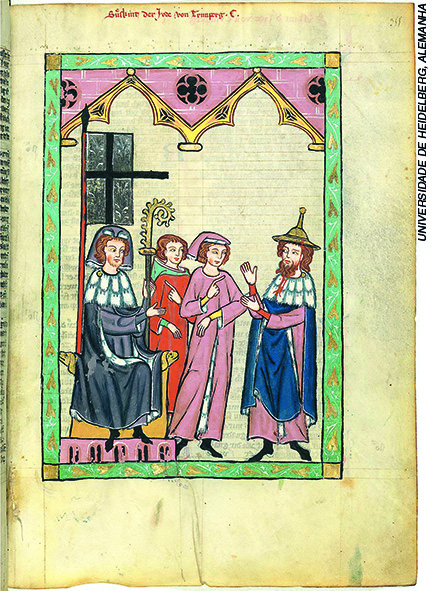 O poeta judeu Susskind von Trimberg vestindo um “chapéu judeu” 
(Codex Manesse, século XIV).F. Sugestões de leitura e sites:Para o professor- MESSADIE, Gerald. História geral do anti-semitismo. Rio de Janeiro: Bertrand, 2003. - <http://www.periodicoshumanas.uff.br/ecos/article/viewFile/2449/1430> (acesso em: 21 set. 2018).Para o aluno- ALVES, Rubem. O que é religião? São Paulo: Brasiliense, 1984. - <http://survivorconspiration.blogspot.com/2015/02/judaismo-x-cristianismo-x-islamismo.html> (acesso em: 21 set. 2018).G. Sugestões para verificar e acompanhar a aprendizagem dos alunosA avaliação deve acontecer durante todas as etapas. Considere o envolvimento do aluno com as propostas, sua capacidade de trabalhar em grupo, o respeito às opiniões dos colegas e seu comprometimento com as atividades. Na etapa 1, todos os alunos devem ser capazes de apresentar as principais características de uma das três religiões monoteístas. Avalie também a capacidade do aluno de fazer relações entre essas religiões. Caso ele não consiga estabelecer comparações, peça que consulte algumas passagens dos livros sagrados das três religiões (Bíblia, Alcorão e Pentateuco, também popularmente conhecido como Torá) sobre a ideia “salvação” e produza um texto comparando as três perspectivas. Na etapa 2, todos os alunos devem ser capazes de compreender os fundamentos da concepção universalista de mundo que fundamenta as três grandes religiões monoteístas. Observe também se todos são capazes de relacionar o conceito de “universalismo” com os problemas de intolerância religiosa. Caso algum não consiga, peça que pesquise sobre casos de intolerância ao longo da história. Após essa investigação, oriente-o a refazer a atividade final da etapa 2.H. Questões para avaliação do desenvolvimento das habilidades1. Explique de maneira sucinta as relações entre as três grandes religiões monoteístas.Resposta esperada: O aluno deve ser capaz de identificar a ordem cronológica de surgimento das religiões. Deve também apontar a recorrência de personagens (Arcanjo Gabriel e Moisés, por exemplo) e até mesmo de livros (O Velho Testamento é uma reordenação cristã do Pentateuco). Por fim, espera-se que o aluno seja capaz de pontuar algumas diferenças entre as religiões. Um exemplo pode ser encontrado nos distintos papéis que um mesmo personagem cumpre nas distintas religiões. É o caso de Jesus de Nazaré – Messias para os cristãos e Profeta para os islâmicos. 2. A intolerância religiosa ainda persiste hoje em dia? Justifique sua resposta. A resposta deve estar de acordo com as discussões que aconteceram em sala de aula. Espera-se que os alunos sejam capazes de relacionar os mecanismos de segregação discutidos na segunda etapa com problemas contemporâneos, como o machismo, o racismo e a homofobia. I. Ficha de autoavaliaçãoA tabela abaixo pode ser reproduzida na lousa. Peça aos alunos para copiá-la em uma folha de papel e a completarem com suas respostas. NOME COMPLETO:TURMA:NOME COMPLETO:TURMA:NOME COMPLETO:TURMA:NOME COMPLETO:TURMA:AUTOAVALIAÇÃOSIMPARCIALMENTENÃOParticipei das discussões com empenho?Respeitei a opinião dos meus colegas?Realizei as atividades propostas?Compreendi o que é intolerância religiosa?